City of Lawrence Board of Parks and Recreation - Regular Meeting
Wednesday, December 12, 2018 – 6:00 pm
Lawrence Government CenterPublic Assembly RoomMembers present:   Jeff Vest, Tom Burns, Shawn Denney and Helen Taylor  Staff:    Eric Martin and Dina GeeGuest:  Aletha DunstonMeeting was called to order by Jeff Vest at 6:00 pm.Minutes:Minutes of the November 14, 2018 meeting were distributed for review and clarification. Jeff entertained a motion to accept the minutes as submitted.   Motion was made by Tom Burns to accept the minutes, seconded by Helen Taylor.  Motion carried 4-0.  Reports from Parks Director:We were awarded $5.8 million dollars from the Lily grant.  We will start the process of how we are going to use those funds.Board Comment:The playground for Veterans Park has been ordered and should start the installation in January of 2019.  The Parks department is getting the ground ready for the installation.The Sterrett Center renovations are almost complete.  We still have the wall paper and vinyl flooring to install in the big room.  The Board would like to have the meeting there when all renovations are done.The fencing around the water tower at the Play Park needs to have some landscaping around it.The sport league agreements should be coming in to the Board in January or February. The Board would like to see the high points from 2018 and the goals for 2019.New Business:    Presentation from Aletha Dunston, Executive Director Fort Harrison Reuse Authority:Aletha informed the Board of the plans for the special event and daily use at the Civic Center with the $175,000 grant money that was awarded.  Ground breaking should be in May of 2019.Land and Water Conservation Fund – Additional Documents:Eric has the grant application and a couple of papers that Jeff Vest needed to sign.2019 Park Board Meeting Dates:Park Board Meeting Dates for 2019 were distributed for review and clarification. Jeff entertained a motion to accept the 2019 meeting dates as submitted.   Motion was made by Helen Taylor to accept the minutes, seconded by Shawn Denney.  Motion carried 4-0.  Old Business: NonePublic Comments:  	NoneAdjournment: Jeff Vest adjourned the meeting at 6:30 p.m.Secretary Signature: ______________________________________ Date: _____________________________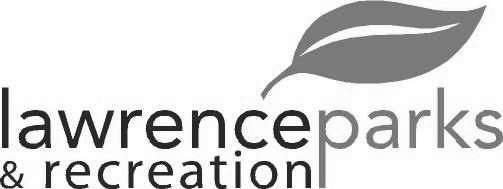 